                          ПРЕСС-РЕЛИЗ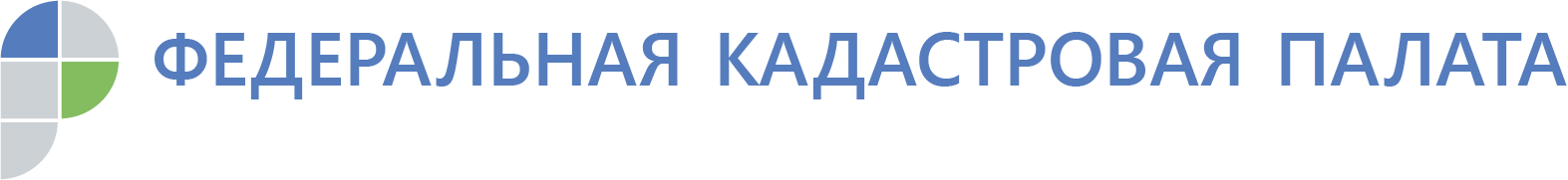 Эксперты Кадастровой палаты разъяснили, как прочитать электронную выписку из реестра недвижимостиЖители Южного Урала оценили удобство получения государственных услуг Росреестра в электронном виде. По данным Кадастровой палаты по Челябинской области в 3 квартале 2019 года от южноуральцев поступило более 40 тысяч запросов сведений из Единого государственного реестра недвижимости, из них 37,8% посредством официального сайта Росреестра. В сравнении с данными за 2 квартал текущего года рост количества запросов о получении сведений из реестра недвижимости, направленных с помощью сервисов Росреестра, составил более 10%. Специалисты информационных технологий Кадастровой палаты по Челябинской области напомнили, как правильно открывать электронные выписки из реестра недвижимости.Для того чтобы сформировать печатное представление выписки, полученной в электронном виде, заявителю необходимо воспользоваться сервисом официального сайта Росреестра (rosreestr.ru) «Проверка электронного документа».Предварительно, электронный пакет документов, поступивший на Вашу электронную почту, необходимо скачать и сохранить на компьютере. Пакет направленных документов представляет собой архив формата ZIP, в котором находятся файл с выпиской формата XML и файл электронной подписи в формате SIG.Далее перейти к сервису сайта Росреестра: «Проверка электронного документа» (раздел: «Главная» – «Электронные услуги и сервисы» – «Проверка электронного документа») и загрузить в специальное поле xml-файл, указав путь к файлу на Вашем компьютере. Затем ввести предлагаемый код с картинки, нажать кнопку: «Проверить» и выбрать функцию: «Показать в человекочитаемом формате».В новом окне браузера появится электронная выписка, в которой будет представлена информация об объекте. Для того чтобы сохранить или напечатать выписку, необходимо нажать соответствующую кнопку в левом верхнем углу сформированного представления электронного документа.Кадастровая палата обращает внимание, что сведения из реестра недвижимости, полученные в электронной форме, заверяются электронной подписью должностного лица учреждения и имеют равную юридическую силу с бумажным видом документов. Следует помнить, что официальным источником предоставления государственных услуг Росреестра является официальный сайт – rosreestr.ru. Ведомство не несет ответственность за информацию, полученную на сторонних сайтах. Пресс-служба Федеральной кадастровой палаты по Челябинской областиПресс-служба
Федеральной кадастровой палаты 
по Челябинской области
Тел. 8 (351) 728-75-00 (внутренний номер 2291, 2162),
E-mail: pressafgu74@mail.ru 
Сайт: kadastr.ru (регион - Челябинская область)
ВКонтакте: vk.com/fkp74